19 grudnia 2020Temat nr 19: Feelings, emotions, moods. Dealing with difficult situations. Uczucia, emocje, nastroje. Radzenie sobie w trudnych sytuacjach.Drodzy Państwo poniżej znajdziecie  słownictwo do opanowania. W ramach ćwiczeń proszę napisać 10 zdań z wybranymi przez siebie wyrażeniami.  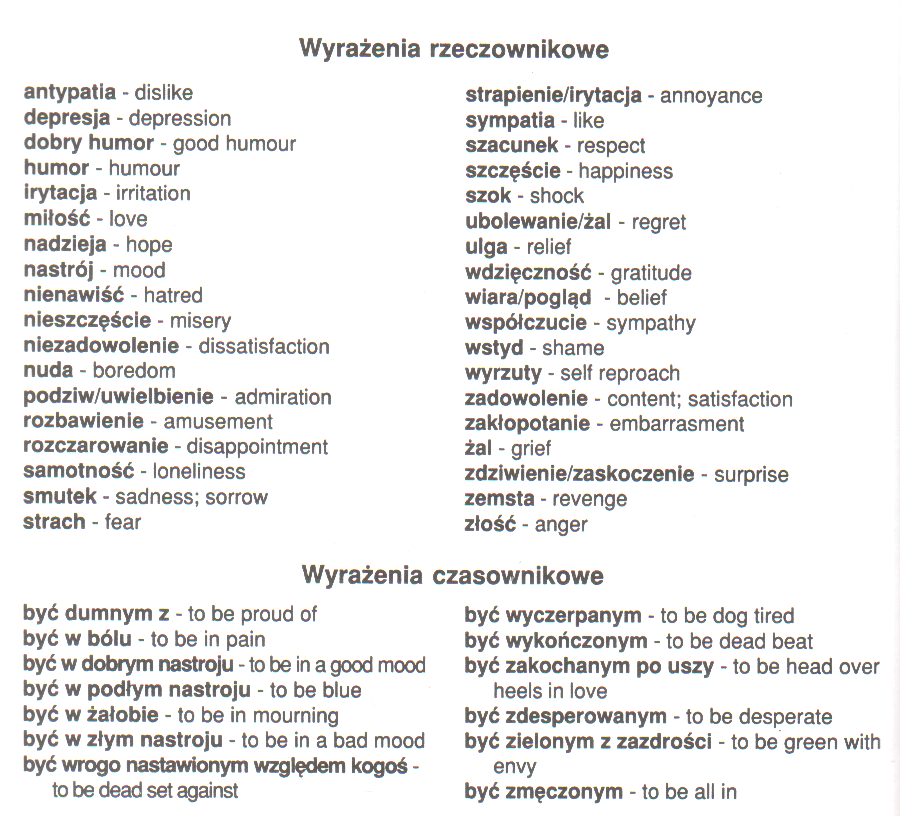 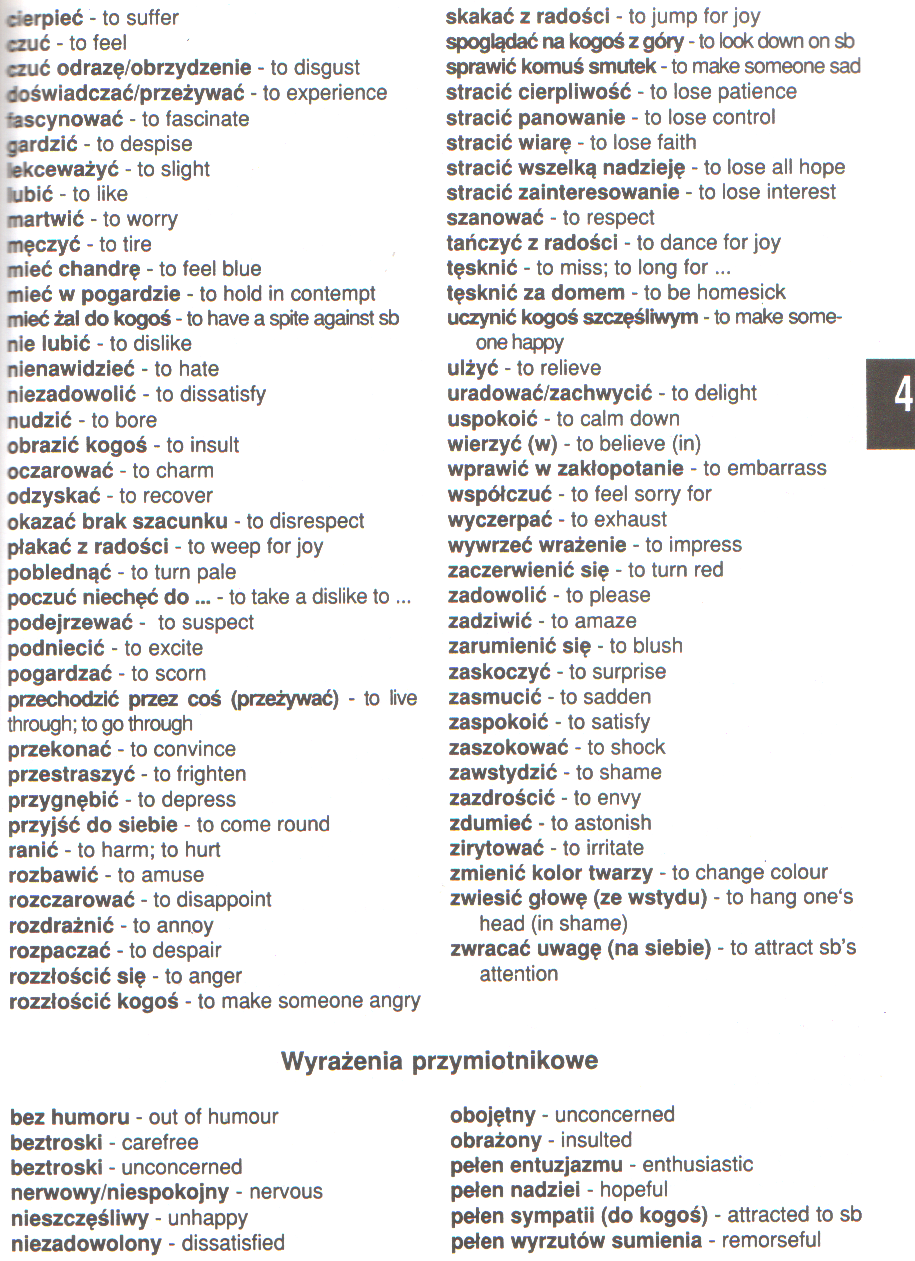 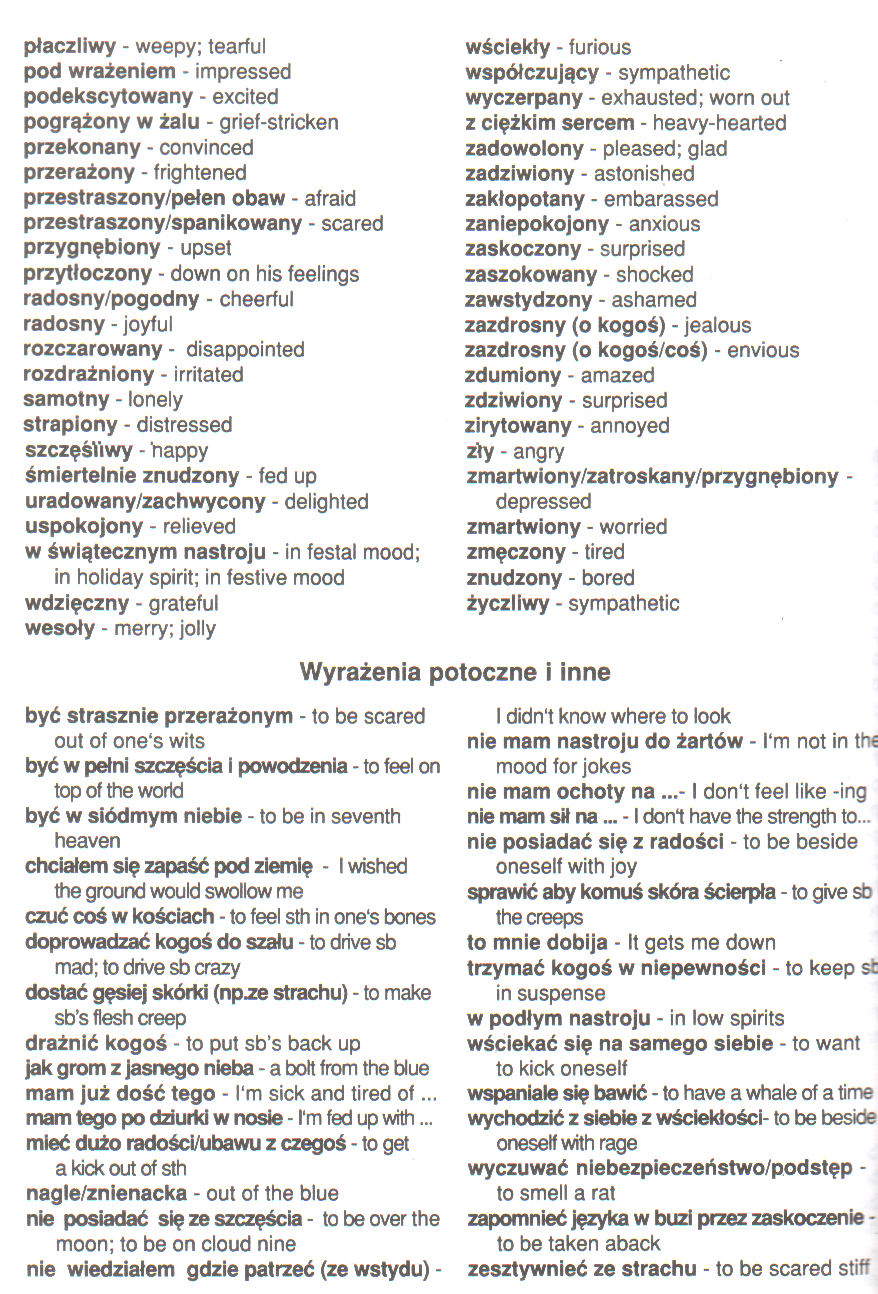 